                Ҡ А Р А Р						             ПОСТАНОВЛЕНИЕ   «01» июня 2016 й.                                        № 47                              «01» июня 2016 г.Об установлении периода, достаточного для накопления гражданами недостающих средств для приобретения жилого помещения для признания граждан малоимущими в целях постановки на учет в качестве нуждающихся в жилых помещениях Руководствуясь частью 2 пункта 3 статьи 7 Закона Республики Башкортостан от 2 декабря 2005 г. № 250-з "О регулировании жилищных отношений в Республике Башкортостан", Уставом сельского поселения Дмитриево-Полянский сельсовет муниципального района Шаранский район Республики Башкортостан, ПОСТАНОВЛЯЮ:1. Установить период, достаточный для накопления гражданами недостающих средств для приобретения жилого помещения для признания граждан малоимущими в целях постановки на учет в качестве нуждающихся в жилых помещениях, сроком 10 лет.2. Настоящее постановление вступает в силу с момента обнародования на  стенде информации в здании администрации сельского поселения и размещения на официальном сайте сельского поселения Дмитриево-Полянсский сельсовет www. dmpol.sharanl-sovet.ru.3. Контроль за выполнением настоящего постановления оставляю за собой. Глава сельского поселения:                                                    Г.А.АхмадеевБашкортостан РеспубликаһыныңШаран районы Муниципаль районынынДмитриева Поляна ауыл СоветыАуыл билємәће ХакимиәтеБаҫыу урамы,2А, Дмитриева Поляна ауылы, Шаран районы Башкортостан Республикаһының,452630Тел./факс (34769) 2-68-00e-mail:dmpolss@yandex.ru http:// www.sharan-sovet,ru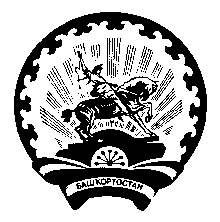 Администрация сельского поселенияДмитриево-Полянский сельсоветМуниципального района  Шаранский район Республики Башкортостанул.Полевая, дом 2А, д.Дмитриева Поляна Шаранского района Республики Башкортостан, 452630Тел./факс (34769) 2-68-00e-mail:dmpolss@yandex.ru http:// www.sharan-sovet,ru